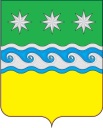 РОССИЙСКАЯ ФЕДЕРАЦИЯАМУРСКАЯ ОБЛАСТЬСОВЕТ НАРОДНЫХ ДЕПУТАТОВ ЗАВИТИНСКОГО МУНИЦИПАЛЬНОГО ОКРУГА (первый созыв)Р Е Ш Е Н И Е22.06.2022                                                                                                  №  192/11 г. ЗавитинскО  ходатайстве, о награждении Почетнойграмотой    Законодательного   Собрания Амурской области Рассмотрев ходатайства, представления предприятий, организаций Завитинского муниципального округа, Совет народных депутатов Завитинского муниципального округа р е ш и л:       1.Обратиться в Законодательное Собрание Амурской области с ходатайством о награждении Почетной грамотой Законодательного Собрания Амурской области за многолетний добросовестный труд и высокие профессиональные достижения в трудовой деятельности граждан Завитинского муниципального округа:	2.Направить настоящее решение председателю Законодательного Собрания Амурской области К.В.Дьяконову.          3.Настоящее решение вступает в силу со дня его принятия.Председатель Совета народныхдепутатов Завитинскогомуниципального округа                                                                       Н.В.Горская1.Герасименко Татьяну Григорьевну- пенсионера Завитинского муниципального округа2.Рассоха Владимира Николаевича- пенсионера Завитинского муниципального округа